		Time table N.B : The case study will be completed independently and by group  and submitted by the required due date. There will not be any make-up case study. If you do not submit the case study by the required due date, a grade of zero will be recorded.NUR 314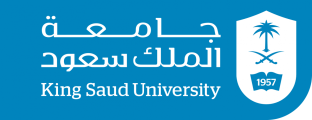 King Saud universityAdult health IICollege of NursingAdult health IIMedical Surgical DepartmentTopic to be covered for NUR 314Inclusive date Week No.Orientation &  Introduction to the Course3\1\1441 – 4\1\1441 1Performing general physical assessment 10\1\1441 – 11\1\14412Burn care17\1\1441 – 18\1\14413Cast & traction care 24\1\1441 – 25\1\14414Hospital Orientation &  First Day of Actual Patient care1\2\1441 – 2\2\14415ESIHI  in KKUH & Patient care8\2\1441 – 9\2\14416Patient care & start choosing for case study15\2\1441 – 16\2\14417Patient care22\2\1441 – 23\2\14418Patient care29\2\1441 – 1\3\14419Patient care & submission of case study for comment.7\3\1441 – 8\3\144110Patient care14\3\1441 – 15\3\144111Case presentation in college 21\3\1441 – 22\3\144112Patient care28\3\1441 – 29\3\144113Final Clinical exam4\4\1441 – 5\4\144114